Applied Government	     							Name:_____________________________     
Mr. Faulhaber/Room #302 	
bfaulhaber@sidneyps.com							Class Period: _______________________
“If we're going to have a successful democratic society, we have to have a well-educated and healthy citizenry.”  -Thomas Jefferson
COURSE DESCRIPTION: This is a dual credit class and college credit may be earned through Miles Community College by successfully completing the course requirements (Talk to Mrs. Collins for more information). Consequently, we will take a college-prep approach to understanding the formation and application of the United States government. During the course of the year we will examine the historical foundation of the Constitution, evolution and modifications to the Constitution, historical interpretations, current trends, and the future of our government. Understanding of not only how the government runs, but the theories behind its application will be essential as contemporary and historic trends will be explored. 
Unlike foundations of government, applied government will work toward a deeper level of learning which includes multiple Harkness deliberation, projects, and simulations to get an in-depth look at the material being studied. However, as a college-prep course, there will be college-like expectations that include homework, critical thinking, and class participation.  Moreover, emphasis will be placed on writing and public speaking. Involvement in this class demonstrates a willingness to engage in each of those aforementioned criteria. That said, I will try to limit homework to readings and videos but with the understanding at certain points there will be a significant amount.  If you ever feel overwhelmed or inundated, please chat with me and I will make every effort to allay your concerns within the parameters of class needs. Another difference with regular government is applied government is class is discussion oriented. Participate. Participation in discussions and asking questions undoubtedly will help someone shyer and meeker who has the same misunderstanding understand the class material better. Last year's class said they learned a lot from each other. Each person has a unique life experience and outlook. Do not deprive anyone of the opportunity to learn from your uniqueness. Make this class your own. Let's go down some rabbit holes. After all, my goals with applied government is for you to believe in something, know what you are talking about, and being able to articulate and convince others of those views.  If you are a grade grubber, someone that values grades more than learning and/or prefers to just do worksheets and notes so you can move on-this class is not for you. Please transfer to the foundations of government class.  I want active participants that are willing to be the time, energy, and effort into making this class a success.

CLASS EXPECTATIONS: If you are on time, you are late.  If you are early, you are on time.  If you are late, you are left. Can be described as coming to class prepared and ready to be productive. This involves paying attention and taking notes, participating in class discussions, asking and answering questions, and by positively contributing to class on a regular basis. Participation in class discussions will not only help you learn more about the topic being covered but will also makes the class more enjoyable. Take ownership of the class and direct the class towards the type of materials and topics you would like to discuss and find enjoyable We will have many difficult discussions in class in which many classmates and guest speakers will say things you will disagree with or find uncomfortable. Instead of shutting down during these conversations, practice “intellectual humility” or the recognition that our reasoning is so flawed, so prone to bias, that we can rarely be certain we are right.  Having people around us who are willing to disagree with us is a gift. Although I will work to make sure the conversations are civil and promote learning, I will not treat you as a fragile teacup. I like to refer to these conversations a “productive disagreements.” As Van Jones said in opposition to the safetyism sweeping America:

“I don’t want you to be safe ideologically, I don’t want you to be safe emotionally.  I want you to be strong. That’s different. I’m no going to pave the jungle for you. put on some boots, and learn to deal with adversity. I’m not going to take all the weights out of the gym; that’s the whole point of the gym. This is the gym”. 
That said, we will practice disagreeing without being disagreeable. The 3 C’s of Class are Citizenship (What are your responsibilities as a citizen), Civility (treat each other with respect), and Consensus (common ground). Nobody has ever convinced anyone to adopt their position through humiliation, personal attacks, or condescension. Through lively dialogue this class will help promote greater civic participation by ensuring that when it comes time to vote in an election or take a stand on an issue, students can and will do so from a thoughtful and informed perspective. Students will also be provided with the knowledge and skills they need to make sense of the headlines and form reasoned judgments. Students are encouraged but not required to attend the week-long Close Up program in Washington DC during the spring.        
“Freedom Must be paired with local civic virtue in order to make the former work.”  -Thomas Jefferson
CIVIC EXTENSIONS: Puberty today refers to the transfer to adulthood from childhood but its origin comes from the word public which referred to the transition into public life from narcissistic pursuits. To be a member of the community means to volunteer, join civic associations, run for public office, etc. These are also essential elements to a democracy which requires participation from normal, everyday people volunteering their time to benefit others. The more active the community members, the more opportunities available to everyone and the better a place it is to live. Schools, which have been deemed “nurseries of democracy,” provide similar opportunities and require similar responsibilities to make its “community” a better place to attend, learn, and grow as a person and scholar.  To aid in this transition, each student is expected to complete minimally one from each of each of the following categories per quarter:
CIVIC ENGAGEMENT (conducted outside the school/in the community and outside of school hours) 1 hour minimum unless it’s a short meeting in which you must attend and stay for the entire community meeting (city council, school board, county commissioners etc), get a signed agenda verifying your attendance, and take avid notes on the meeting on that back of the agenda that you will turn in for credit with a reflection. Attend political function and take avid notes that you will turn in for credit with a reflectionAttend a Mondak Heritage Center event related to civics education, get a program signed by the director or volunteers and write up a reflection or visit the museum (minimum 1 hour) and review artifacts (second option only available until mid-term)Set up and participate in a police ride along. Take notes of the experience or reflect on what occurred. If there are any other ideas, please chat with me about pre-approval. I will not negotiate after the fact. CIVIC ENRICHMENT (associated with the school BUT conducted outside of school hours) TED Talk: Attend, participate, and fill out the reflection form.  Attend a social science video when offered and fill out the required form.If there are any other ideas, please chat with me about pre-approval. I will not negotiate after the fact.CIVIC PARTICIPATION (volunteerism completed outside of school hours to benefit the school and/or community) Talon/Concessions (Max 1 Per Quarter): Have your advisor sign a form signifying your completion with a short synopsis of what you did and how it fulfilled the obligation.APC Meeting (Max 1 Per Quarter):  Attend, participate, and fill out the reflection form.  Voting Registration or Voting in a Local, State, or National Election Government Themed Board GamesTHREE civic extensions grades each quarter will be applied to the gradebook representing each of the aforementioned three categories. 
Any additionally civic participation will be extra credit for the subsequent project. For those who do not complete any of the civic participation, a blank will remain in the gradebook. 
			** bonus points can never allow a test score to surpass the 100% mark. **Extra Credit Note: For those that Complete all THREE Civic Extensions, 2% will be added to their quarter Grades To be eligible for Second Semester Senior Exemption, a student MUST complete minimally one from each of each of the categories each quarter 


What James Madison Might Say Every American Should Know By Doug Smith, Guest BloggerJames Madison was the intellectual force behind the creation of the United States through the US Constitution. He spent his entire life exploring government and models of citizen empowerment in the hopes that people could shape their own destiny. What would he say every American should know? The Aspen Institute Citizenship and American Identity Program’s "What Every American Should Know" initiative crowdsources ideas from a wide range of Americans into top 10 lists about what all Americans should know in order to be aware, effective, and engaged citizens. The goal of this project is to spark creative conversation about who we are as a nation today — and how we want to tell that story. Below, Doug Smith, vice president of The Montpelier Foundation and director of the Robert H. Smith Center for the Constitution, shares what he thinks Madison might recommend every American should know.1. The US Constitution: There’s a reason they called James Madison “Father of the Constitution.” No other individual did more to shape its creation, explain its viability, and defend its implementation. The Constitution is like the rulebook for political rights, but it’s the people’s to write and at times change. Madison said, “My idea of the sovereignty of the people is, that the people can change the constitution if they please, but while the constitution exists, they must conform themselves to its dictates.”2. The Bill of Rights: Madison originally argued that a bill of rights was “unnecessary and dangerous” for a constitution such as ours, but he changed his tune when he realized citizens needed the assurances it provided. The Bill of Rights is a kind of American creed, in the most secular sense, ensuring our central values are front and center.3. The Power of Your Vote: There’s good news: the power of voting means we are our own rulers. The bad news: if the government is lousy, then it’s our fault. In order for self-government to work, the people must be informed and engaged4. Access to Education: Madison, a rich, white, 18th-century male, had as great an education as any entitled gentleman of his day. Uniquely, he thought everyone else needed one, too. He once said: “Knowledge will forever govern ignorance: And a people who mean to be their own Governors, must arm themselves with the power which knowledge gives."5. The Concept of Federalism: The federal and state governments have their own political territory — their own sphere of influence — that each one protects. Madison envisioned this complicated arrangement for dividing power as the best possible way to protect the people’s liberties.6. How Checks and Balances Work: We all know the separation of powers and different branches of government, but Madison knew that in order to maintain that separation, each branch needed to be given the power to check the other branches when they encroached on its territory.7. Factions in Government Are by Design: Congress may seem dysfunctional because American politics is designed to be adversarial, but the alternatives are even worse. Tension means that political liberty and free thinking are thriving. As he put it: “Liberty is to faction what air is to fire, an ailment without which it instantly expires. But it could not be less folly to abolish liberty, which is essential to political life, because it nourishes faction, than it would be to wish the annihilation of air, which is essential to animal life, because it imparts to fire its destructive agency.”8. Justice Is the Purpose of Government: The ultimate purpose of government is justice, and that’s not the same as, “Just Us.” The Constitution lists “Establish justice” as one of its goals in the Preamble. And in "Federalist No. 51," Madison wrote: “Justice is the end of government. It is the end of civil society. It ever has been and ever will be pursued until it be obtained, or until liberty be lost in the pursuit.”9. Freedom of Conscience: Political philosophers prognosticated about religious “toleration.” In other words, the people’s right to practice their own religion would be tolerated by inquisitioners. Madison’s view was far more radical. He flipped the idea of toleration on its head. He believed that the people’s right to worship in their own unique way (or even their right not to worship at all) was first and foremost a "gift of nature.” Therefore, government should keep out of it.10. Freedom of the Press: Madison believed the press were important guardians of truth and liberty. Yes, he knew that the newspapers were full of partisanship, slanders, and lies. But in spite of the press’ “abuses,” he believed that "the world is indebted [to them] for all the triumphs which have been gained by reason and humanity, over error and oppression.”Doug Smith is vice president of The Montpelier Foundation, leading its Robert H. Smith Center for the Constitution outside of Washington, DC, in Orange, VA.Teach Them: On Parents and Civic Dutywritten by: Amber Coleman-Mortley  
What responsibility do parents have in releasing good citizens into the wild? We think of civic education (or the lack thereof) as the sole responsibility of our education system… But kids spend a vast majority of their time watching their parents. although we cannot guarantee that parents can cultivate a completely tolerant, loving, compassionate, and civic minded person, we can at least try to ensure that we build mindsets in our children that can hopefully combat their primal urges of selfishness.

Parents, 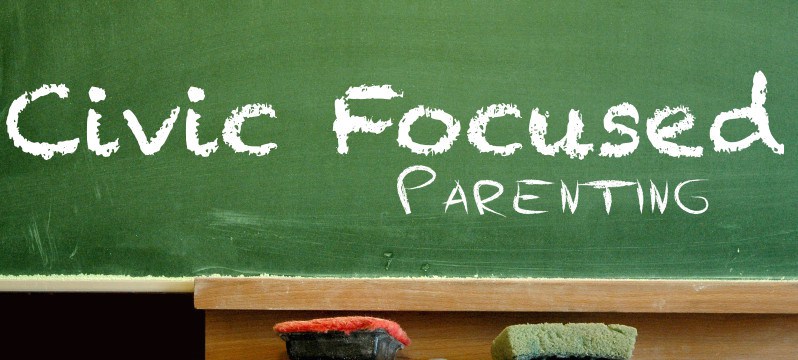 Don’t be afraid to teach your kids right and wrong. To undo any “rights and wrongs” you learned from your own parents that don’t apply today…Don’t be afraid to teach your children…Teach them about respect…Respect for boundaries, bodies, ideas, time, effort, voices, and differencesTeach them about the post office, the capital building, NASA, the NSA, the water treatment plants, landfills, museums and other public entities that guide our daily lives.Teach them about why states’ rights and federal mandates are important tensions to thoughtfully consider when issues. Teach them to learn from the past.Teach them HOW our government works,
Who does what, and how it effects change.Teach them that marching and using hashtags are nothing without micro-solutions
Teach them that one person can make great positive or negative change.
Teach them that they can be that person. It’s up to them to make that choice.Teach them that their mayor and school board are more important than the president on the majority of the days in their lifetime
Teach them that the community they live in is a direct result of the income you make, the people you vote for, the allocation of tax dollars…
And that citizens can change that significantly with petitions, meetings and voting booths.Engage them in debate
Have them question family values and religious beliefs
Show them what forgiveness is
Emulate compassion.Teach them that the garbage man is just as important as the governor
And that both are respectable, important members of an effective society.Teach them to listen…
Teach them to challenge their beliefs by listening to people with opposing vantage points
Teach them to bring everyone to the table
Teach them that giving rights to everyone does not take rights away from anyone.Teach them that everyone deserves to be heard but not everyone will get their wayTeach them that the media is an entertainment vehicle but not necessarily an educational platform
Teach them that we lose some stories in one-sidedness
Teach them that many histories exist at once
And that all stories have multiple truthsDon’t be afraid to Google what you don’t know, using judgement to discern fact from fiction
Don’t be afraid to say you were wrong
Don’t be afraid to look back with shame
Don’t be afraid to feel for someone who looks and lives nothing like you
Don’t be afraid to boldly stand up for what is best for our society even if it’s not best for your family
Don’t be afraid…And when all else fails…. we all must remember that we all live here together. The future is placed on the backs of our children. All of our failed policies, wars, environmental destruction, and political mistakes are their burden… All of our victories are their future ways of life. We must create individuals who are strong enough to hold society high above their heads and walk boldly together into the light without fear.  But first, you must teach them.
See more at: http://www.momofallcapes.com/blog/teach-them-on-parents-and-civic-duty Your kids bored at school? Tell them to get over it
BY LAURA HANBY HUDGENS--Special to The Washington Post (modified by Mr. Faulhaber)

Any discussion about the problems in American education – and what is to blame for these problems – will likely include one or all of the usual suspects: inadequate and unequal funding, a lack of resources, underpaid and overworked teachers, over-testing, poverty and heavy-handed legislation.

As a teacher and the mother of four public-school-educated children, I can tell you that all of these things have negatively impacted our schools. All of these things are problems.
But there is another problem, one that is plaguing many of America’s classrooms and jeopardizing the future of our children, yet it is rarely addressed - at least not as it should be. That problem is apathy. In classrooms all over the country, the teacher cares more about her students’ grades, learning and futures than they do.

Teachers are expected to combat apathy by continually finding new and innovative ways to reach students - through multimedia lessons, group work, games, alternative assessments or whatever it takes. To ensure student engagement and skill acquisition, we must teach to the individual learning styles, interests and abilities of each of our students. If a student can’t learn the way we teach, we must teach the way he learns - times infinity.Sadly, all the attempts to dazzle and awe eventually wear some teachers down. They burn out. They leave a profession they are good at and once felt called to.However, the loss of good teachers isn’t even the worst effect of the be-all-things-to-all-people mentality. The real danger is that this way of thinking has shifted the responsibility of learning, and of caring about learning, from the student to the teacher. Because it isn’t just administrators and parents who believe that it is a teacher’s job to make learning fun. Kids believe it, too. As a result, we have a generation of students who think that if a lesson or an assignment or a class is not interesting, if it isn’t engaging and fun and inspiring, then it simply isn’t worth caring about. They are not obligated to care about it. It’s a teacher’s job to make all learning exciting. If the teacher hasn’t lived up to her responsibility, why should the child?In a workshop I recently attended, teachers were told that kids are so attracted to video games because of the constant feedback - the progress, praise and prizes. We were encouraged to design our instruction more like a video game. How else can we expect to hold their attention?That is a frightening mentality because it has created a generation of consumer learners. Many students don’t see education as a privilege. They see it as a product. And if they don’t like the salesperson, if they aren’t impressed with how it’s packaged, they aren’t buying.But our kids have to learn to be self-motivated because at some point in every person’s life, either at school or in a job or in a marriage, he or she will have to buck up and say, “This is hard. This is boring. I don’t want to do this. But I’m doing it anyway. And I’ll do my best.”MANY STUDENTS DON’T SEE EDUCATION AS A PRIVILEGE. THEY SEE IT AS A PRODUCT. AND IF THEY DON’T LIKE THE SALESPERSON, IF THEY AREN’T IMPRESSED WITH HOW IT’S PACKAGED, THEY AREN’T BUYING.So how do parents and educators teach kids to be self-motivated? There are no easy answers. But there are two things that need to happen.First, we have to change the national conversation about education. This doesn’t mean that educators should stop trying to improve instruction, but it does mean that there have to be more conversations about the role students play in ensuring their own learning. Teachers, parents, administrators and, of course, the students have to start making self-motivation an educational focus and priority. Self-motivation should be the new educational buzzword -- every bit as prevalent and powerful as any we’ve seen shape our classrooms in the last few decades.
In the meantime, teachers and parents need practical strategies for encouraging students to take responsibility for their own learning. 

That is the second thing that has to happen. On a basic level we need to help our kids develop habits and discipline that will lead to academic success. 
…
Not only does success motivate, but it can also inspire, and here is where we move from sheer determination to passion - the true goal of education. No matter how innovative the instruction, it’s unlikely that a student will grow to love a class if he is just getting by. But the kid who started out just trudging through history might find that he has a passion for it once he applies himself. A student who once wrote half-hearted essays might find her talent and her voice when she begins to take writing seriously.The fact is that it’s rare (except in the movies) that even the most brilliant teacher can motivate an apathetic student to embrace a lifetime of learning. On a really good day, we can spark a child’s interest in the lesson. But in the long term, the desire to learn and improve has to come from within.The world isn’t a video game. It doesn’t always offer fun and exciting paths through the mazes of life. So unless we change the way we approach education to include an emphasis on student responsibility, and unless we give our students the basic tools they need to accept that responsibility, we really haven’t taught them much at all.

Laura Hanby Hudgens is a part-time high school teacher, a freelance writer and a mom of four. She lives with her husband and children on a buffalo farm in the Ozark Hills.“Uncoachable kids become Unemployable Adults; let your kids get used to someone being tough on them. It’s life, get over it.”  -Patrick Murphy, Alabama Softball 

Class Philosophy: Like a coach, a teacher’s job is more than teaching the A, B, C’s and 1, 2, 3’s. Consequently, like a coach, I will harass, cajole, compliment, critique, and do whatever is necessary to not just work on improving your content knowledge but to motivate you to become a democratic citizen worthy of calling yourself a Sidney High School graduate.  If I am tough on you, it is because I see potential.  

“I don’t want you to be safe ideologically, I don’t want you to be safe emotionally.  I want you to be strong. That’s different. I’m no going to pave the jungle for you. put on some boots, and learn to deal with adversity. I’m not going to take all the weights out of the gym; that’s the whole point of the gym. This is the gym”.  -Van Jones 

Class Preparation: If you forget your notes, pocket constitution, assignment, etc. in your locker, car or anywhere else, you can either take a tardy and retrieve the item or either not use the material or receive a zero. LATE WORK IS NOT ACCEPTED“He who only knows his side of the debate doesn’t understand the issue at all”-John Stuart Mill

Class Expectations: Come to class prepared and ready to be productive by paying attention and taking notes, participating in class discussions, asking and answering questions, and by positively contributing to class on a regular basis. Participation in class discussions will not only help you learn more about the topic being covered but will also makes the class more enjoyable. We will have many difficult discussions in class in which many classmates and guest speakers will say things you will disagree with or find uncomfortable. Although I will work to make sure the conversations are civil and promote learning, I will not treat you as a fragile teacup. I like to refer to these conversations a “productive disagreements.” I agree completely with Van Jones in opposition to the safetyism sweeping America. 

Take ownership of the class & direct the class towards the type of materials and topics you would like to discuss and find enjoyable. This does not involve misusing your phone, sleeping in class, being disruptive, talking when I am talking, etc.  We will try to work bell to bell. Please do not close your book early & anticipate me finishing a lecture, etc. I’ll try not to waste your time if you do not waste mine and your peers. 
“In the long run every Government is the exact symbol of its People, with their wisdom and unwisdom; we have to say, like people like government.”  -Thomas CarlyleGeneral Class Rules: Cell Phones and Hats are not Allowed in Class Drink are allowed and Pop is for Sale by APC (Please put your pop tabs in container for Ronald McDonald house) but Breakfast is NotUse the wooden pass whenever you need to use the Bathroom or elsewhere Assignments: Complete in 3+ Sentences Per Question and in Complete Sentences Unless Otherwise AdvisedWork Bell to Bell: Use extra time for taking notes, reading UpFronts, or other government work; Packing up early is #1 Pet PeeveCONVERSATIONSNational Constitution Center (NCC) Scholar ExchangesZoom with Government LeadersLocal Government LeadersWinsor Academy DialoguesIf we become ideological, then we’re blind to evidence. We can only hear people that already agree with us. We think we know everything right now, we’ve got nothing to learn from anybody, and the most important thing we can do is impose our views on everyone else. And you can choose that course here. But I am telling you it doesn’t work…The only thing that works is cooperation”.  -Bill Clinton 2013 Don’t deprive others of your unique life experiences and take advantage of others unique life experiences, especially your Parent, Guardians, Adults in your life.Respect others people enough you understand their opinion BEFORE you agree/disagree.My Thoughts Now” Section: writing sometimes allows you to formulate an opinion, maybe different than you started. Take your time and write longer than you normally think necessary. Think of this as brainstorming.  Don’t be beholden to your initial thoughts or opinions. Read all the material BEFORE you make your final conclusion; Be Open-Minded and be willing to change your mind.PROJECTS: These are the heart of the class and assigned to reinforce class material. We will attempt to enrich our understanding of complex issues by engaging in projects to “apply” government knowledge that we are learning. These activities will focus on a landmark court case and/or a contemporary issue that will require your thoughts and opinion using logical reasoning and critical thinking. In the past, some of these were performed in public at Kiwanis, Lions, or in front the Middle School for the 8th Graders. All others will be in the High School Commons area or Library.   HARKNESS DELIBERATIONSMOOT COURTSLESGISLATIVE SIMULATIONSPOSTERBOARDS/SILENT DEBATES: etc:  Note: Project grades almost universally will be self- graded. These self-evaluations have historically been very effective (although not universally loved) and work best when students are truthful, reflective, honest with yourself and not too critical or complimentary, thoughtful, and deliberative.Questions/Comments/Concerns:  If you have any questions, comments, or concerns throughout the course of the semester please do not hesitate to come and discuss the issue with me. My door is always open and I will be more than willing to discuss any problems that you might have concerning class or if you just want to talk about the issues we are discussing in class. I appreciate any and all feedback that I can receive and remember:  I cannot help you if you choose not to make the effort to visit with me! 1. Notes  “You Are Not Special” Commencement Address (12 minutes 45 seconds long): https://www.youtube.com/watch?v=_lfxYhtf8o4
 
________________________________________________________________________________________________________________________________________________________________________________________________________________________________________________________________________________________________________________________________________________________________________________________________________________________________________________________________________________________________________________________________________________________________________________________________  ________________________________________________________________________________________________________________________________________________________________________________________________________________________________________________________________________________________________________________________________________________________________________________________________________________________________________________________________________________________________________________________________________________________________________________________________  ________________________________________________________________________________________________________________________________________________________________________________________________________________________________________________________________________________________________________________________________________________________________________________________________________________________________________________________________________________________________________________________________________________________________________________________________  ________________________________________________________________________________________________________________________________________________________________________________________________________________________________________________________________________________________________________________________________________________________________________________________________________________________________________________________________________________________________________________________________________________________________________________________________  ________________________________________________________________________________________________ 
       2. Initial Reaction: From 1-10, how would you rate the speech? Did it make you feel hopeful?, angry?, confused?. Explain. 
________________________________________________________________________________________________________________________________________________________________________________________________________________________________________________________________________________________________________________________________________________________________________________________________ 
       3. Most memorable quote or anecdote: what did he say, why do you think it’s important?
________________________________________________________________________________________________________________________________________________________________________________________________________________________________________________________________________________________________________________________________________________________________________________________________         4. What did you believe his thesis/message he intended to deliver was? Do you agree/disagree

________________________________________________________________________________________________________________________________________________________________________________________________________________________________________________________________________________________________________________________________________________________________________________________________________________________________________________________________________________________________ 
       5. Why Applied Government? What do you hope to get out of the class?
________________________________________________________________________________________________________________________________________________________________________________________________________________________________________________________________________________________________________________________________________________________________________________________________________________________________________________________________________________________________________________________________________________________________________________________________________________________________________________________________________________________________ Extra Credit: Watch with your parent(s)/guardian(s)/adult(s) in your life: What did they think?